Агни Йога и Теософия о ХристеВысочайшее в Агни Йоге и в Теософии понимается как Единое. Говорится о Первичном, или Изначальном Атоме, Основном Атоме, Едином Огненном Элементе, порождающем всё. Всё это об одном и том же.В различных учениях и религиях Высочайшее носит разные имена, и люди с разным развитием даже в одной традиции не одинаково понимают Основы, далеко выходящие за способности и возможности человека. Разумно предположить, что и Махатмы, давшие Теософию и Агни Йогу, Высочайшее понимают шире или глубже, нежели обычные люди, или нежели об этом сказано в тех или иных Писаниях за несколько последних тысячелетий.В Агни Йоге говорится о бессмысленности споров о Высочайшем, которые ведут в разных религиях о том, чей Бог, или Бог какой религии – выше. Потому что Высочайшее по самому своему определению - для всех Едино, и в этом смысле спорить не о чем. Поэтому в Агни Йоге предлагается руководствоваться не каким-нибудь конкретным каноном о Высочайшем, принятым в той или иной религии или в учении, а в общении с верующими применять «канон Господа твоего», ибо и там, и там, и там фактически говорят об одной и той же Вершине.В Агни Йоге и Теософии ко Христу иначе относятся, нежели это утвердилось со временем в христианском богословии и в церкви. Имя «Христос» встречается в Агни Йоге, но в случаях высшего предстояния это означает Дух Солнечного Иерарха. Евангелие от Иоанна начинается словами: «В начале было Слово». Это те же слова, какими о Высочайшем говорилось в индийских Пуранах и в древних наставлениях. Ибо Логос, Слово, Глагол – который был в начале, это первое миропроявление Вач (принцип Речи, принцип Матери Мира, принцип Природы и Материи) в первичном «пространстве» (Акаша). Согласно учению санхья первым проявлением пространства (Акаша) является звук. Этот изначальный Звук, или Слово – одновременно и Свет и всё остальное, весь прочий мир, который порождается Светом.Никакого «начала» для бытия в философском смысле никогда не было. Бытие было и будет всегда. Но каждое конкретное Мироздание, например, наша Галактика, и даже то, что мы способны воспринимать, как Космос, как феномен проявленности, всегда имеет свой цикл развития, то есть, когда-то зарождается, развёртывается, созревает, и затем такой своей формой – разрушается. Поэтому у такого Космоса есть и его претворившийся Первый Логос, то есть Слово, или в эзотерической традиции – Фохат (Парафохат), который развёртывается искрами в целый мир. О таком Христе, Логосе, Фохате, Любви говорит эзотерическое учение, говорят Махатмы. Такой Христос и есть Высочайшее, и есть Отец-Бог. Как принцип – он ВСЁ, вне времени и пространств; как проявленное – он Высочайший и Глава Иерархии.Таким образом, даже символ веры о единстве «Отца, Сына и Святого Духа» вполне приемлем для Учения Махатм, но только в ином смысле, нежели всё это толкуется в церковно-христианской традиции. Е.П.Блаватская писала о звании «Христос», которое адепт получал после успешного завершения ученического периода, где он до этого назывался «Хрестос», «Крестос», как это было распространено в дохристианских посвященческих традициях и даже в первые века христианства (Блаватская Е.П. Эзотерический характер Евангелий). Е.И.Рерих, используя данную статью Блаватской, писала: «…Я верю в Неизреченный Божественный Источник, равно пребывающий в каждом человеческом существе, и в рождение Христа в человеке на его пути к совершенствованию. Тем более, что каждый образованный человек знает, что термины “Крестос” или “Кристос” (Христос) заимствованы были из языческого словаря. Словом “Крестос” обозначался ученик-Неофит, находившийся на испытании, кандидат на Иерофанта. И после того, как ученик прошёл все испытания и через ряд страданий, он был “помазан” при последнем ритуале посвящения и становился на языке мистерий Христом, то есть “очищенным”, и это означало, что его преходящая личность слилась с нерушимою индивидуальностью его и стала Бессмертным Эго. Ведь именно у первых христиан... Христос был синонимом нашего Высшего Я» (У. 22.07.1935).Согласно сказанному в Учении, на планете Земля именно мировой Логос являл самых высоких Учителей, озарял Гаутаму Будду и Иисуса Христа. Учитель Мориа, имевший множество великих воплощений на нашей планете, и был сам этим Христом. Все высшие Боги, которым поклоняются религии, в своих лучших образах выражают одно и то же средоточие – Великого Солнечного Иерарха. Поэтому спорить о том, чей бог выше – бессмысленно, и в Учении говорится против этих бесполезных споров: «Ещё спросят: “Кто больше - Христос или Будда?” - Отвечайте: “Невозможно измерить дальние миры. Можем лишь восхищаться их сиянием”» (Озарение, 3.4.8).В «Тайной Доктрине» Е.П.Блаватской о Высшем в понимании посвященческих традиций, о Первом Логосе сообщается:«Логос, или проявленное и непроявленное [букв. по-гречески] – Слово, называется индусами Ишвара, Владыка, хотя оккультисты дают ему другое имя. Ишвара, говорят ведантисты, есть высочайшее сознание в Природе. <…> Ишвара, или Логос, есть Дух; или, как объясняет Оккультизм, это есть сложное единство проявленных живых Духов, первоисточник и питомник всех мировых и земных Монад, плюс их божественное Отражение, которые произошли от Логоса и возвращаются к Нему, каждая по завершении своего времени» (Е.П.Б. Т.Д., т.1, ч.III, отд.X).«В эзотерическом и даже экзотерическом северном Буддизме – Ади-Будда… Единое Непознаваемое, без начала и конца, тождественное с Парабрахманом [индусов] и Эйн-Софом [Каббалы], выявляет сверкающий Луч из своей Тьмы. Это есть Логос, Первый…» (там же).Письмо К.Х. – Синнетту №112 (июль, 1883)«…Это не “Дух Будд, присутствующий в церкви”, но Вездесущий Вселенский Дух в храме природы – в одном случае; и седьмой Принцип – Атман в храме-человеке – в другом».«Авалокитешвара [буддизма] есть и непроявленный Отец, и проявленный Сын; последний исходит из него и тождественен с ним, именно: Парабрахман и Дживатман, Универсальный и индивидуализированный седьмой Принцип – Пассивное и Активное, где последний есть Слово, Логос, Глагол. Назовите его каким угодно именем, только пусть эти несчастные, введённые в заблуждение христиане знают, что действительный Христос каждого христианина есть Вак, “мистический Голос”, тогда как человек – Иешу – был только смертный, подобно любому из нас, Адепт…».Учитель Кут Хуми имел полное право назвать христиан в вышеприведённом письме «несчастными, введёнными в заблуждение» относительно почитаемого ими Христа, ибо сам Кут Хуми, как об этом пишет Е.И.Рерих и А.Безант, и воплощался тем самым евангельским Иисусом (Иешуа).Е.И.Рерих в одном из поздних своих писем дала развёрнутую характеристику отношению Агни Йоги, Махатм ко Христу:«В теософической литературе можно найти указание, что Иисус был воплощением Учителя К.Х., но, когда наступило время Страстного Пути и Распятия, в Него вошёл ещё более высокий Дух. <…> Мы знаем, что Иисус также учился и у Великого Мудреца Востока Россул Мориа и пробыл у Него не менее семи лет. После чего они вместе путешествовали по Индии, и затем Иисус направился с благословения Владыки М. в свою страну. Но Он не смог закончить там своей миссии, страстно переутомился и занемог, и на пороге перехода в потусторонний мир перед ним появился в тонком Облике Великий Мудрец и предложил ему закончить Его миссию, войдя в его тело. Конечно, согласие было дано с радостью. Конечно, были великие космические причины, почему понадобилась такая замена и продолжение этой миссии. Истинно, прекрасны тайны космические и Красота Высшая всегда является основою таких страстных проявлений Надземного Мира. <…> Итак, Индивидуальность Одна, но частичные проявления Её озаряли такие земные проявления, как Будда, Христос и Майтрейя и еще другие. Так, Владыка Майтрейя вмещает в себе и Лучи Величайших Спасителей и Создателей сознания нашего человечества» (У. 13.04.1953).В текстах Агни Йоги наименования Христос, Спаситель, Господь, Владыко, Властитель, Учитель, Гора Мории, Гора Бога, Мессия, Майтрейя, Отец, Создатель – принадлежат одному и тому же Эго Солнечного Иерарха Владыки Мориа.В ранний период распространения Учения, до опубликования поздних писем Е.И.Рерих и текстов её бесед с Учителем (начало 2000-х) тождество горнего Христа и Владыки Мориа для многих последователей Учения было неочевидно. Подобные недосказанности зародили всевозможные ошибочные представления. Например, что Махатма Мориа дал «Живую Этику… как практическое учение для приближения к заповедям христианства, для выполнения их», и что «Христос — воплощённый Бог, а Будда», Мориа и прочие Махатмы, это только «человек, поднявшийся до великих духовных высот». Со вторым можно вполне согласиться, с поправкой на то, что тогда уж Солнечный Иерарх, Владыка Мориа – Первый Человек, соответственно, все остальные будут «по образу и подобию». Тогда как «бога», то есть Сверхсущества, превышающего Законы и сотворившего всё, в Агни Йоге, Теософии, как и в буддизме – нет.«Нам было Указано, что Старший Кумар, Ману всей нашей Манвантары Четвертого круга, Учитель Учителей, Владыка М., Владыка Майтрейя, Калки Аватар, нынешний Владыка Шамбалы, являют собою Единое Эго» (У. 24.05.1938).
«Вы спрашиваете, кто был Владыка Урана? Но, конечно, всё тот же Единый Великий Дух Солнечного Иерарха, Зародителя и Держателя нашего Космоса. Выше Его не было и не будет. Потому уже изначала Его называли “Ветхий Деньми”» (У. 24.02.1954).
«Конечно, Владыка М. является [проявленным] аспектом Первого Логоса и вмещает все Его Лучи. Именно Он есть Владыка Мира и Ману нашего человечества» (У. 16.07.1935).
«Но Мессия – Един, ибо все земные Облики Его нанизаны как бусы одного ожерелья. Так, Будда, Христос, Майтрейя – Единое Величайшее Эго, Существо, стоящее во Главе Иерархии Света, во главе нашей Манвантары, и проявлявшееся многократно во всех расах как Законодатель, Вождь, Учитель и Спаситель» (У. 18.12.1948).«…Всё сущее состоит из различных сочетаний-дифференциаций Единого Элемента Духо-Материи. Так, дух будет вверху, а под ним – все степени материи. Именно дух есть завершение материи. <…> Также нельзя назвать дух Абсолютным Разумом, полагая его как противоположение материи, ибо, именно лишь кристаллизуясь в материю или вливаясь в неё, дух раскрывает свой потенциал и накопляет разум через соприкасание с миром форм. Дух есть сознание, но Космическим Разумом можно назвать коллективный разум всей проявленной Вселенной. Венец Космического Разума мы имеем в Иерархии Света или же в Логосах. <…> Также хотелось бы избегать слишком церковного определения Творца, которое следовало бы заменить, где возможно, Божественным Разумом или Космическим Разумом Логосов. Ведь [теософский] термин Логоса получил право гражданства в церковных кругах» (У. 29.01.1938).«Космический Разум – не коллектив, но ярый Разум Космического Иерарха, который хранит своё солнечное ядро, свою Солнечную Монаду. <…> Итак, повторю ещё раз – Основной Атом есть Первоисточник Света и Мощи и Начало всего Сущего, Альфа и Омега Бытия. <…> Правильно поняли Космическое Право как воссоединение половинок Атома. Но также можно понять и как осознание нашего космического родства с Основным Атомом. Он – Альфа и Омега всего Сущего, и мы – Его потомство. Прочтите в первом томе “Тайной Доктрины” страницы… И этот Вечноживущий человеческий Баниан, Чудесное Существо, Инициатор, именуемый Великая Жертва, откроется Вам» (У. 10.12.1954).Владыка Мориа называется «Владыка Семи Лучей» (У. 21.12.1952). Дух Владыки Мориа сияет всеми лучами, посылая соответствующим людям, народам, эпохам лучи по созвучию, включая луч Христа, созвучный серебру, луч Будды, луч Матери Мира и другие. «Именно Великий Владыка шлёт Вам ответ в той форме, которая Вам сейчас наиболее близкая. Продумайте красоту единения и радуйтесь. Великий Владыка явил Вам свою Любовь, приняв Аспект Матери, ибо Вы возлюбили Образ Матери. Истинно, Великий Владыка и Мать, и Отец, и Друг, и Возлюбленный. Все Образы сливаются в этой единой прекрасной Любви к Высшему Идеалу. Полнота этого чувства ни с чем несравнима! <…> Любите ли Вы его как Отца или Матерь – это безразлично, ибо Ответ Его пришёл уже от близкого Вам Аспекта Его. <…> Облик Матери Мира сейчас так нужен осиротевшему человечеству, и Великий Владыка посылает Луч Ассургины, чтобы тем легче проникнуть в сердца скорбящих людей» (У. 21.05.1951).

(Александр Владимиров, 13.08.2015 www.vav.ru).

На фото: Святослав Рерих. Возлюби ближнего своего. (Господом твоим). 
1967. Холст, масло. 112 x 214. Карнатака Читракала Паришатх, Бангалор, Индия.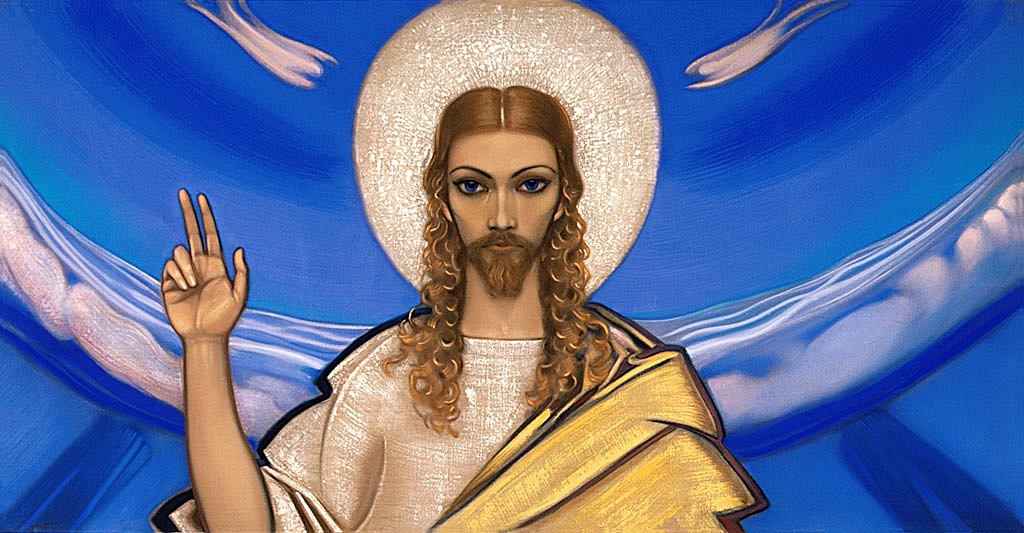 